Publicado en Barcelona el 18/09/2019 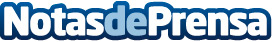 Setdart subasta el 19 de septiembre importante colección de pintura rusaSetdart.com subasta el 19 de septiembre una colección de importantes pinturas rusas que reflejan que, en el transcurso del siglo XIX, la pintura rusa fue forjándose una identidad propia que se plasmó en un enaltecimiento de los paisajes y del pueblo ruso pero sin quedar a la zaga de las nuevas corrientes artísticas que iban sucediéndose en EuropaDatos de contacto:Marina Palés932463241Nota de prensa publicada en: https://www.notasdeprensa.es/setdart-subasta-el-19-de-septiembre-importante Categorias: Artes Visuales Cataluña Entretenimiento Eventos http://www.notasdeprensa.es